ГРАФИК ПЕРЕСДАЧ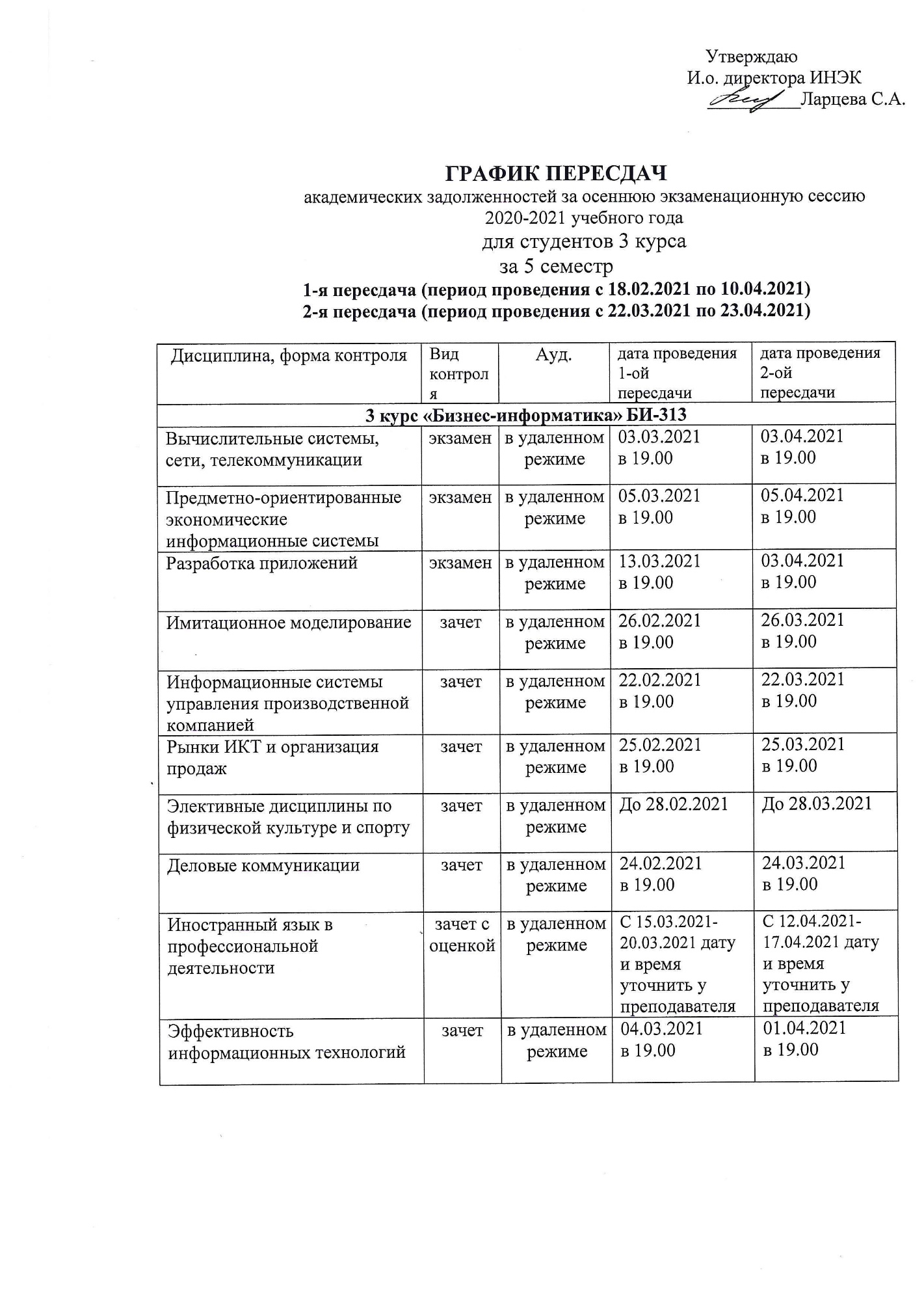 академических задолженностей за весеннюю экзаменационную сессию 2020-2021 учебного года  для студентов 4 курсасроки пересдачи с  31.05.2021 по 05.06.2021ДисциплинаФорма контроляГруппаДата проведения 1 пересдачиДата проведения 2 пересдачи4 курс «Управление персоналом»4 курс «Управление персоналом»4 курс «Управление персоналом»4 курс «Управление персоналом»4 курс «Управление персоналом»Стратегическое управление персоналомзачетУП-41031.05.2021, в 12:00, 3-31005.06.2021 в 10:00Управление инвестициями в человеческий капитал)РГР, зачет с оценкойУП-41003.06.2021, в 17:00, 3-30605.06.2021 в 10:00Государственная кадровая политиказачет с оценкойУП-41031.05.2021, в 12:00, 3-31005.06.2021 в 10:00Оценка кадровых рисковРГР, зачет с оценкойУП-41002.06.2021 в 12:00, 3-31005.06.2021 в 10:00Производственная (преддипломная)зачет с оценкойУП-41031.05.21 в 11.30, 3-31005.06.2021 в 10:004 курс «Бизнес-информатика»4 курс «Бизнес-информатика»4 курс «Бизнес-информатика»4 курс «Бизнес-информатика»4 курс «Бизнес-информатика»Бизнес и инновации в сфере ИКТЗачетБИ-41202.06.21 в 16.00, 3-41605.06.2021 в 10:00Интернет-маркетингЗачетБИ-41231.05.21 в 9.00, 3-41605.06.2021 в 10:00Научно-исследовательский семинарЗачетБИ-41203.06.21 в 9:00, 3-41605.06.2021 в 10:00Программирование в офисных приложенияхЗачетБИ-41201.06.21 в 15:00, 3-41605.06.2021 в 10:00Анализ экономической деятельности на базе ИТЗачетБИ-41201.06.21 в 9:00,  3-41605.06.2021 в 10:00Информационные технологии в инновационной деятельностиЗачетБИ-41202.06.21 в 12.00, 3-41605.06.2021 в 10:00Производственная (преддипломная)зачет с оценкойБИ-41231.05.21 в 16.00, 3-41605.06.2021 в 10:004курс «Менеджмент»4курс «Менеджмент»4курс «Менеджмент»4курс «Менеджмент»4курс «Менеджмент»Исследования в менеджментеРГР, зачет с оценкойМ-41903.06.21 в 12:0005.06.2021 в 10:00